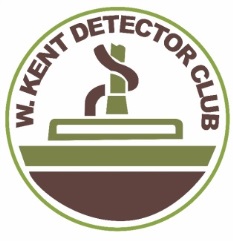 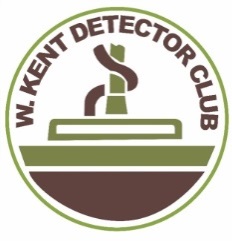 Member  of: the Kent Archaeological and Detectorist  Liaison Group; Landscape Explorers Group in the Southeast;                  National Council for Metal detecting (Southern Region); affiliated to Kent Archaeological Society.TITLE……..MR/MRS/MISS/MS. NAME……………………………………………………………………………..ADDRESS…………………………………………………………………………………………………………………………………………………………………………………POSTCODE………………………………………….TEL No…………………………………………………………..email…………………………………………………Do you have transport?.............................Any detecting experience?..............................................................Details of any previous or present detecting clubs………………………………………………………………….…………………………………………………………………………………………………………………………….Have you ever been refused admission or excluded from a club?....................................................................Are you a member of the NCMD?.............................  NCMD No. ………………………….Any other hobbies or interests………………………………………………………………………………………..DECLARATION:   I hereby apply for membership of the West Kent Detector Club. If elected I agree tocomply with club rules. I understand that my membership may be terminated if I do not comply. I have noobjection to my personal details, as shown above, being kept on a computer database.                SIGNED…………………………………………. DATE……………………………………FOR INFORMATION ONLY: Annual subscriptions: Full member: £20.00. Children under 16 £8.00.   Family membership: first member: £20.00. additional members receive 20% discount. Associate membership: £8.00.NCMD insurance (required) £8.00. 